Human Pre-History 101: Agriculture Rocks our WorldTake notes from the video about how human activities have changed our societies and the landscape. Ecosystem Services & Biodiversity 
(Crash Course Ecology #10)Healthy ecosystems provide humans with a range of ____________________________ which benefit our lives, and would be extremely expensive to replace. The main types of ecosystem services can be classified as:_____________Services – create and replenish the foundation of the earth’s biological systems. Such as recycling necessary compounds (biogeochemical cycles), forming new soils, producing oxygen for us to breathe_________________ Services – giving us the raw materials we need to live, such as food, water, fibre, fuel________________ Services – moderating many of the earth’s systems that can be dangerous if they “get out of whack”. Decomposing dead things, filtering the air and water, regulating the climate._______________ Services – ecosystems are just kind of awesome. Ecosystems give us places to play, scenes to inspire us, and things to discover and learn about.Economists have calculated that if we had to do all the things that ecosystems do for us, it would cost _____________________ dollars per year…the output of the global economy is only ______ Trillion dollars per year!

*Ecosystems can only provide these services if they are intact, 
specifically if their ______________ is intact.*BiodiversityBiodiversity makes ecosystems more resilient to change. Ecosystems with high biodiversity are way more resilient to ____________________ than those with low biodiversity. In high-biodiversity system if you take one species out of the mix, it’s less likely that the ecosystem will ____________. In a hectare of Amazonian rainforest there are more species of plants and animal than in all of Europe! If a species of insect goes extinct it is less likely that the house of cards will fall than in a low biodiversity ecosystem like the Sonoran desert where there are very few organisms, so the disappearance of one species could affect the _____________ ecosystem.The best way to understand our impact on the environment is through how we affect ____________________.6 Main Human Impacts on the Environment-__________________ – Removing what makes a forest a forest (trees!). Estimated that we are clear cutting about 8000 hectares of trees a day to graze cattle and use the wood. High biodiversity system becomes a low biodiversity system. Also leads to other problems such as erosion.-__________________ – overgrazing and over irrigation lead to productive ecosystems turning into dessert ecosystems. -______________________ – More CO2 (the Principle greenhouse gas) in the atmosphere = warmer climate. Deforestation means fewer plants to use up CO2, and at the same time we are releasing greenhouse gases into the atmosphere at high rates by burning fossil fuels. Changes ecosystems and habitats which harms species – and happening at a rate that is difficult for species to react to by adapting or moving; so this also reduces biodiversity.-____________________ – Introducing non-native species to an ecosystem either intentionally or unintentionally. These invasive species outcompete (or just eat) native species to the point that it “rocks the world of an entire ecosystem”-____________________ – Most direct impact on biodiversity is overharvesting certain species. We overfish the oceans to mean demand for food sources such as tuna, and we exterminate predators such as wolves to protect livestock. This reduces biodiversity, so those ecosystems become more vulnerable to other disturbances.A whole separate set of effects on the Biosphere: 
-________________ – putting the wrong amounts of certain stuff in the wrong place at the wrong time.A Changing LandscapeEarth as an IslandPlanet Earth is a ___________ population, similar to a remote __________. All humans and other organisms share a limited resource base that they depend on for their long-term ______________. Understanding how humans interact with the biosphere is important to protect these critical resources.Human ActivitiesAs a species, we depend on ________________ and biogeochemical ___________. Ecosystems provide a range of ________________________________ that provide breathable _____, drinkable _________, fertile ______, as well as storage and recycling ____________, pollinating our food crops, and regulating the climate.Since we depending on these services for our __________, it’s important to understand how we __________ local and global environments. As a species, we use as much energy, and transport as much material, as all Earth’s other multicellular species _______________! We are the most important source of environmental ____________ on the planet.Some of the most important activities that affect the environment are hunting & gathering, ______________, _______________, and ____________ development.Hunting & GatheringFor must of human history, humans got their food through hunting and gathering. Hunted birds, _____________, and ______________ in lakes and riversGathering wild ___________, _________, and __________.These early hunters changed their environment – about 12000 years ago caused a _______________________ of animals in North America. Among the animals that disappeared from the continent or became extinct worldwide include woolly _____________, giant ground __________, sabre tooth tigers, as well as cheetahs, zebras, and yaks.Some groups of people around the world still follow a hunter-gatherer lifestyle, at least some of the time. These hunters have relatively _________ impact on the environment, but today most use some form of _________________, such as manufactured tools, guns, and snowmobiles.AgricultureOver time hunter-gatherers learned which plants were useful for _________ and ____________. Around the end of the last ice age, about 11000 years ago, humans began planting and cultivating some of those plants, including ___________________ and ____________. They also started domesticating _____________ for food or other uses, such as _________, goats, ________, pigs, as well as _______ and horses. Agriculture was a major development in human history – it provided a stable and __________________ food supply, allowing larger, stable ______________________, and the development of governments, laws, and writing.Changes in Agriculture Over TimeFarmers acquired tools and basic machinery such as ___________ and seed drillsExploration of the world caused an ________________ of crops around the worldPotatoes and squash from the __________________ were brought to EuropeRice from __________ was brought to the Americas and to Europe Advances in science and technology in the 1800s and 1900s__________________ in dry areas such as the western US and Canada made them much more productiveImproved _______________ for plowing, planting, and harvesting made it more efficientScientists developed ________________ with higher yields. These crops were often planted as ____________________, where very large fields were planted with a single crop over and overSynthetic fertilizers and _________________ helped increase yields and reduce losses to pestsThe ___________ Revolution – middle of Twentieth CenturyDespite advances in agriculture, there were food _______________ in many parts of the worldGovernments & scientists worked to increase food production in these regions:_____________________ of wheat and rice were developed and sharedModern _________________ such as monocultures, technology, and synthetic fertilizers were introduced to these regionsThese efforts greatly increased the world’s ___________________ and nutritionWheat production in Mexico increased by _______________ in 20 years._________ and China produced enough food to feed their growing populationsGlobal food production doubled over ______________Future Challenges – modern agriculture has produced ecological ___________Large-scale monocultures can lead to problems with insect __________ and _____________Chemical _______________ can damage beneficial insects, _____________________water supplies, and accumulate in the environment_________________ requires a large amount of water, which can cause issuesA major portion of food production is dependent on irrigationThis irrigation can contribute to drying up natural ______________We need to find ways to maintain the _______________ of modern agriculture, which reducing these ecological _____________________Industrial Growth & Urban Development________________ Revolution  - new machines and factories to increase industrial developmentLead to most of the ___________________ of modern life, including our homes, clothes, electronic devices, cars, farm machinery. This has lead to major increases in our _______________________.All of these advances require ___________, primarily from fossil fuelsIncreased _________________: wastes from cities, agriculture, and industries pollute the air, water, and soil.Crowded ___________ centres lead to people moving to the suburbs, causing cities to spread and replace ___________________ and natural _______________________, plus increased pollution from commutersHow can we control the ______________________ of human activity, while preserving our standard of living, and __________________ the standard of living in ________________________ parts of the world?Renewable & Non-Renewable Resources___________ of the Commons – when a resource (grazing lands, ground water for irrigation, fish in the ocean, etc), is unregulated and anyone can use it, it often becomes destroyed because no-one is responsible for it.Classifying Resources - Environmental goods and services can be classified as either renewable or non-renewable. ___________________ resources can __________________ – living things and non-living resources that are replenished by biogeochemical cycles. However they are still _______________________Examples: _______, grazing lands, fresh __________, populations of _________________________________________ resources ______________ be replenished by natural processes. Examples: ___________________ (coal, oil, natural gas)Sustainable Development Sustainability (2 Definitions)- Improving the quality of human life while living within the ____________________________ of supporting 
ecosystems	- The capacity of our human society to continue _________________  within the natural cycles of the earth.
________________ Generations Concept: an ecological concept that urges the current generation of humans to live sustainably and work for the benefit of the seventh generation (about __________ years) into the future.-this idea comes from Iroquois teachings: 
Chief Oren Lyons of the Onondaga Nation has written that it is a responsibility of chiefs to “make every decision that we make relate to the welfare and well-being of the ____________  generation to come”4 Basic Care Instructions for our Planet – developed by scientists in _______________Reduce our dependence on ___________________ and heavy metalsReduce our dependence on ________________________________ that persist in natureReduce our ______________________ of natureEnsure we are not stopping people globally from meeting their ________________________Sustainable Development: 
Development that meets the _____________________________ without compromising the ability of ______________ ____________________________  to meet their own needsLand ResourcesArable (farmable) land is required for agriculture, but plowing and intensively planting and/or grazing this land can lead to ________________ ( 47 tons of topsoil lost per hectare, every year) and _____________________.Sustainable techniques: ___________________________ (using the shape of the land to reduce erosion), _________________________ (leaving stems and roots of the previous crop in place to hold the soil), and planting _______________________ like rye to reduce erosion in the offseason.Forest ResourcesLiving forests act as the __________ of the Earth, cleaning the air, taking up carbon dioxide, and producing oxygen. They also store nutrients, provide habitats, moderate climate, limit soil erosion, and protect freshwater supplies. ____________________________, partially or completely removing these trees from an area, has huge negative effects on all of these systems.Since trees can be replanted after they are cut down, forestry products are often considered _________________. However, harvesting trees also reduces the ________________________ of the forest ecosystem, and makes it less resilient to disturbances. Negatively affects the organisms that depend on those trees for food and habitat_____________________ takes a long time to replenish those habitatsUsually replanting projects only replace 1 or __________________ species of trees, regardless of how many species were harvested from the areaWhile the trees are gone, soil is no longer held in place, so ____________  can occur quickly_____________________  forests are forests that have never been cut, they are the most important to ________________ in terms of their ecosystem value and services. They are often home to a rich diversity of species, which will be lost if these trees are cut.Sustainable practices: __________________ harvesting of a few mature trees from throughout the forest can promote succession and the growth of younger trees, while leaving most of the ecosystem intact. Focussing harvesting on ______________  that have already been cut and are regularly replanted, while preserving old growth forests. New fast-growing varieties of trees can help to make these tree farms a truly renewable resource.Fishery ResourcesFish and other marine species are a source of food for human communities. However ______________ (fishing grounds) are often an example of a ___________ of the commons. People from different provinces, states, and countries often harvest from the same fishery, viewing it as a renewable resource that could be harvested __________________, but this use has been largely unregulated, so __________________ (harvesting fish faster than they can replenish the population) has been common, leading to major declines on species like Cod and Haddock.____________________  (fish farms for human consumption) is one option to reduce the stress on natural fisheries, however it can also cause ________________________ due to the use of chemicals to improve production, and __________________ to reduce disease (remember antibiotic __________________?) Some new forms of aquaculture are being developed to try to reduce these issues.Sustainable Fisheries: using ________________________data on fish populations to produce ______________ and guidelines for commercial fishing can lead to much more sustainable fishing industries.  These guidelines regulate the ______________ and _________ (age) of fish that can be caught, and which regions can be harvested at particular times of year to allow for mating to occur naturally.Air ResourcesWe require air to breathe every second of our lives. The ____________ of this air has major impacts on our health, and on the health of ecosystems. ____________________  are any harmful materials that enter the biosphere through the land, water, or air._____ is a mixture of chemicals in a grey-brown haze in the atmosphere over a city or industrial centre.Largely due to exhaust from vehicles and industrial _________________Has major effects on people with respiratory problems such as _______________________________ pollution – fine particles of ash and dust that are inhaled and cause major health problemsCaused by the burning of ___________________ & woodA major problem in regions where people cook and heat their homes by burning __________ or oil in their home – lots of ____________ air pollutionNitrates and Sulphates combine with water vapour in the atmosphere to produce ______________Kills ____________ by damaging leaves and roots and changing the pH of the soilChanges the pH of standing water ecosystems, killing _______________ organismsSustainable Practices:_____________________ regulations and __________________ regulations have led to reductions in air pollution in North America and in EuropeMany of these problems can be reduced through technology that “__________” these particles and chemicals out of emissions before they leave the smokestack or tailpipe Air pollution from ________________  and home heating and ____________ is still a major problem in other parts of the world Water ResourcesWhile water is a renewable resource, the total amount of water is _______________, and the quality of water must be preserved. Humans use water for consumption, but much larger amounts are used in __________________ and in _________________. Water Pollution______________ from industry and agriculture can enter streams and rivers if not properly disposed ofWastes discarded on land (such as in ___________) can seep into the ground and enter ground waterDomestic ____________ (water from sinks and toilets)contains nitrates and phosphates which can lead to _______________________ contains microorganisms that can spread ____________Sustainable PracticesMost cities in North America and Europe now ____________ their sewage before it enters the water systems to remove disease-causing microbes and reduce nitrates and phosphatesHowever this ________________ happen all over the world – sanitation is still a major issueReducing the use of industrial and agricultural ___________________, and requiring strict procedures for disposal of harmful substances so they don’t get into the water sourcesProtecting & restoring natural systems in the water cycle such as ___________ to help purify water________________ water in homes, industry, and agriculture helps reduce pressure on these systems	For example: __________________________  to reduce water loss through evaporationBiodiversityWhat is Biodiversity?________________: the sum total of the genetically based variety of all organisms in the biosphere________________  diversity: the variety of habitats, communities, and ecological processes in the living world._____________  diversity: the number of different species in the biosphere. 1.5 species have been identified and named in the biosphere, it’s estimated that millions more will be discovered in the future_____________ diversity: the sum total of all different forms of genetic information carried by all organisms living on Earth today. Within a species, this means all the different forms of genes present in that species.Biodiversity is one of Earth’s __________________________ resources. Species of many kinds have provided us with foods, industrial products, and medicines, including painkillers, antibiotics, heart drugs, antidepressants, and anticancer drugs.
Threats to BiodiversityHumans reduce biodiversity by altering ______________, _________________ species to extinction, introducing __________ compounds into food webs, and introducing foreign _____________ to new environments. These threats can lead to species becoming __________________  (a species that has a __________________ population size in a way that places it in danger of disappearing entirely), which can lead to _______________ (when a species ____________________ from all or part of its range). As a population of a species declines, the species loses genetic diversity, which makes them more vulnerable to extinction.Altering HabitatsAs human development increases and spreads, natural habitats are often ______________. This can lead to the species becoming endangered or extinct. Another issue is habitat _______________________, when development splits natural ecosystems into smaller pieces – such as by ___________________ __________, mining, clear cutting or degrading some areas of the ecosystem, or creating small parks surrounded by city and industrial development. These small patches of usable habitat become biological ___________, which are isolated from other habitat areas, have small population sizes, and are more _____________________ to disturbances than larger patches of habitat.Demand for Wildlife ProductsThroughout history, humans have pushed many species to extinction by hunting them for food or other products. Examples: ________________________ and Carolina parakeet in the 1800s.In the US and Canada today, endangered species are protected from _______________. However in other parts of the world, such as Africa, South America, and Southeast Asia, hunting is still a ___________________ to rare animals. Some species are hunted for _________, fur, or hides, while others are hunted for ____________________ that are thought to have ___________________properties or other uses such as exotic pet trade and supposed aphrodisiacs.
Examples: _________________, ____________ eggs, slow loris, _________________The Convention on International Trade in Endangered Species (__________) bans international trade of any product from an endangered species, however it is often difficult to ____________ these laws in remote areas.Biomagnification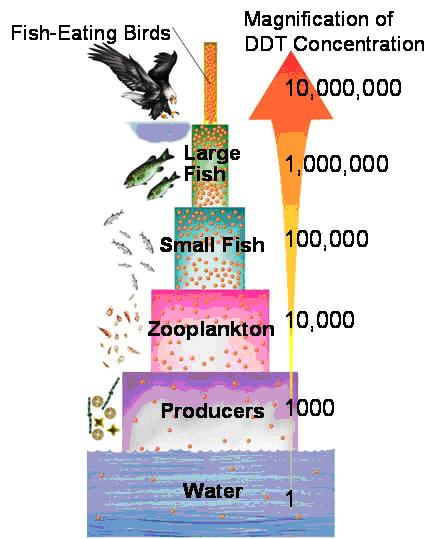 Pollution is always a problem for biodiversity, but the worst effects occur when chemicals persist and _______________ in the tissues of organisms. The most famous example of this is DDT. DDT was one of the first widely used ________________ It seemed perfect: cheap, remains active for a long time, can control both agricultural pests and disease-carrying __________________When sprayed, DDT leached into water systems in relatively low concentrations. It is ____________________________When _____________________ pick up DDT from the water, it doesn’t get eliminated from _____________________ once absorbed.When herbivores eat the plants, the DDT is ____________ in their tissues. Herbivores eat ___________________ over their lifetimes, so the DDT builds up over their lives.___________________ eat many herbivores, and the DDT builds up further. The farther up the ________________ you move, the more DDT found in the tissues. Biomagnification affects the entire food web, but ________________ carnivores are at highest risk. One effect of DDT on birds such as _____________, Osprey, and Brown Pelicans, is to make their eggs so __________they can’t survive.DDT was ____________ in the US and Canada and most industrialized countries in the ____________. These bird populations have started to recover. However DDT is still used in many developing countries, especially as a method of controlling ____________ -carrying mosquitos.Introduced and Invasive SpeciesApparently harmless plants and animals are often _________________ by humans (intentionally or accidentally). If these species become established in new habitats, they can become _________________________ that reproduce rapidly and outcompete (or simply eat) native species. Invasive species can often experience very fast population growth because their new habitat lacks the predators and parasites (_______________________) that usually control their population “back home.”Examples: _____________________ in the Great Lakes, Asian carp in Great Lakes, European green crab in the Maritime Provinces, ________________ _______________, emerald ash borer in QC and ON, __________________ in Eastern Canada.ConservationConservation refers to the wise management of natural resource, as well as the preservation of habitats and wildlife. Conservation Biology seeks to protect and preserve biodiversity, and uses information and techniques from many scientific disciplines to achieve this goal.Some conservation efforts focus on individual species that are vulnerable, and preserve those individuals in zoos and other reserves, including using captive breeding programs. A growing focus is on preserving entire ecosystems through national, state, and provincial parks and other programs. It is especially important to preserve biodiversity hot spots – locations with high biodiversity and many unique species. This strategy often provides the most “bang for our buck” in terms of preserving the most species and most genetic diversity.Protecting resources and habitats for the future is not always easy – it requires people to change the way they live and earn their living today. However, if we do not take action to protect these resources now, then those resources, such as fisheries are likely to collapse completely in the future, causing even more serious hardship. Conservation and Poverty – Wangari Maathai and the Greenbelt Movement videoConservation Biology & Restoration Ecology – Crash Course Ecology VideoHuman Impacts on a Global LevelTwo issues that impact the biosphere as a whole, and are caused by human activities, are depletion of the ozone layer, and global climate change.Ozone DepletionThe ________________ is a region 20-50 km about the Earth’s surface with a high concentration of ozone gas. This layer absorbs a large amount of ultra violet (UV) radiation before it reaches the Earth’s surface. UV radiation causes sunburn, __________, damage to the eyes, and decreases organisms’ resistance to disease. Intense UV radiation also damages plant _____________ and phytoplankton in the ocean. By shielding the biosphere from intense UV light, the ozone layer is essentially a global ________________.In the 1970s, scientists found satellite data that showed a _________ (thin area) in the ozone layer over Antarctica in the winter. It appeared to be getting larger and lasting longer. A similar hole appeared over the Arctic. In 1974, scientists discovered that chlorofluorocarbons, or ________ (used in aerosol cans, coolant in refrigerators and freezers, and in producing plastic foams), could damage the ozone layer. Due to this finding, the US and many other countries began reducing the use of CFCs in 1987. CFCs can persist for up to 100 years, so improvements have been slow, but they are noticeable. It may take another ____________ for the holes to disappear.Global Climate ChangeThe greenhouse effect allows the Earth to stay warm enough for life to exist on our planet. The carbon cycle impacts how high the concentrations of greenhouse gasses get to in the atmosphere, which influences how much solar radiation stays within the biosphere. Evidence of Global WarmingGlobal climate and weather data from around the world shows that the earth has been getting warmer over the past century or so – since 1880 (pre-industrial times) the global average temperature has already increased by __________. This may not seem like a lot, but remember this is an average over the entire planet – much more extreme effects are seen in each location around the globe.Evidence from ice cores from the polar ice caps also show longer term trends in both global temperatures, and atmospheric levels of Carbon Dioxide and other greenhouse gasses (due to human activities such as burning fossil fuels and reducing forest cover). As these gasses increase in the atmosphere, more heat is trapped, and the temperature goes up.Glaciers, polar ice caps, and sea ice are already melting at an alarming rate, and the reduction in albedo (reflectance) means that even more heat from sunlight is absorbed by the water and the earth, causing the ice to melt faster.Effects of Global WarmingSome of the effects that we are already seeing include: 

-“weather weird-ing”: more extreme or unusual weather (floods, droughts, hurricanes, extra cold winters, cooler summers, heat waves, etc.)
-melting glaciers & ice caps which leads to rising sea levels and climate refugees
-melting permafrost (which releases more trapped carbon) 
-shifting ranges for plants and animals which is leading to more extinctions